Муниципальное образование город Краснодармуниципальное бюджетное общеобразовательное учреждение муниципального образования город Краснодар основная общеобразовательная школа № 81имени Защитников Пашковской переправыРАБОЧАЯ ПРОГРАММАВНЕУРОЧНОЙ ДЕЯТЕЛЬНОСТИПо курсу  «Религии России» Ступень обучения (класс): 8 классКоличество часов 34 ч. Срок реализации программы – 1 год Учитель: Сагалаева Елена СергеевнаПрограмма разработана в соответствии и на основе: 1. Федерального Государственного Образовательного Стандарта начального общего образования (приказ Министерства образования и науки Российской Федерации от 17 декабря 2014 года №1897); 2. Методическими рекомендациями, разработанными Российской академией образования (письмо Минобрнауки от 7 августа 2015 года № 08-1228) и рекомендациями по организации внеурочной деятельности в образовательных организациях Краснодарского края (письмо Министерства образования и науки Краснодарского края от 14.07.2017 г. № 47-13507/17-11).Рабочая программа по курсу «Религии России» 8 кл. ПОЯСНИТЕЛЬНАЯ ЗАПИСКАСлушатели курса познакомятся с важнейшими религиями, актуализированными в России. Знания о религиях и религиозной жизни необыкновенно востребованы в нашей стране и за рубежом. Ознакомление с курсом будет способствовать качественно новому уровню в познании русского языка. В процессе изучения слушатели познакомятся с новой лексикой, узнают интересные свойства русских слов. Преподавание курса будет вестись на идеологически нейтральной культурологической основе.     Рабочая программа по курсу «Религии России» для 8-9 классов составлена на основе следующих нормативных документов: Концепция духовно-нравственного развития и воспитания личности гражданина России, разработана в соответствии с Конституцией РФ, Законом  РФ «Об образовании» ст.9, п.1, на основе ежегодных посланий Президента РФ собранию РФ. В соответствии с п.6 ст. 9 и п.2 ст.14 Закона РФ «Об образовании», п.1 ст.4 Федерального закона «Об основных гарантиях прав ребёнка в РФ», п.1 ст.63 Семейного кодекса РФ. Требований Стандарта (п. 12.4).    Рабочая программа рассчитана на 34 часа (1 час в неделю) – 8 класс.Цель: формирование у учащихся устойчивых представлений об основных религиях, как форме общественного сознания, и религиозных объединениях России и содействие развитию научного гуманистического, толерантного мировоззрения, ценностного отношения к человеку, его правам и свободам, получение профессиональных навыков общения и взаимодействия с представителями разных конфессий.Задачи: содействовать развитию мыслительных способностей учащихся, включающих в себя знания, умения и навыки таких гуманитарных дисциплин, как география, история, литература, культурология; формировать у учащихся умение излагать и аргументировать собственные суждения о современных религиозных объединениях России; изучение особенностей наиболее распространенных религиозных систем, их верований и традиций, выявление общечеловеческих ценностей в различных религиях;познакомить с правовыми основами отношений государства и религиозных объединений; выявление мировоззренческих, психологических и поведенческих особенностей представителей различных конфессий, чтобы способствовать формированию критического восприятия тоталитарных сект и религиозных направлений деструктивного характера; формировать у учащихся позитивные жизненные мотивации, высокий моральный уровень и уважительное отношение к религиозным и нерелигиозным убеждениям личности; толерантное мышление; приобщать школьников к ценностям национальных культур народов России; воспитание уважительного отношения к прошлому своей страны и духовному наследию предков.I. Планируемые результаты реализации программыТребования к личностным результатам освоения курса «Религии России»: формирование основ российской гражданской идентичности, чувства гордости за свою Родину, российский народ и историю России, осознание своей этнической и национальной принадлежности; формирование ценностей многонационального российского общества; становление гуманистических и демократических ценностных ориентаций; формирование образа мира как единого и целостного при разнообразии культур, национальностей, религий, отказ от деления на «своих» и «чужих», развитие доверия и уважения к истории и культуре всех народов; принятие и освоение социальной роли обучающегося, развитие мотивов учебной деятельности и формирование личностного смысла учения;  развитие самостоятельности и личной ответственности за свои 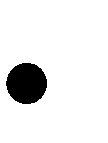 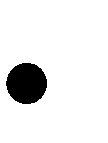 поступки на основе представлений о нравственных нормах, социальной справедливости и свободе; 	развитие 	этических 	чувств 	как 	регуляторов 	морального поведения; развитие доброжелательности и эмоционально-нравственной отзывчивости, понимания и сопереживания чувствам других людей; развитие начальных форм регуляции своих эмоциональных состояний; развитие навыков сотрудничества со взрослыми и сверстниками в различных социальных ситуациях, умения избегать конфликтов и находить выходы из спорных ситуаций; наличие мотивации к труду, работе на результат, бережному отношению к материальным и духовным ценностям. Требования к метапредметным результатам: овладение способностью понимать цели и задачи учебной деятельности; поиска средств ее достижения; формирование умения планировать, контролировать и оценивать учебные действия в соответствии с поставленной задачей и условиями ее реализации; находить наиболее эффективные способы достижения результата; вносить соответствующие коррективы в процесс их реализации на основе оценки и учета характера ошибок; понимать причины успеха/неуспеха учебной деятельности; адекватное 	использование 	речевых 	средств 	и средств информационно-коммуникационных технологий для решения различных коммуникативных и познавательных задач; умение осуществлять информационный поиск для выполнения учебных заданий; овладение навыками смыслового чтения текстов различных стилей и жанров, осознанного построения речевых высказываний в соответствии с задачами коммуникации; овладение логическими действиями анализа, синтеза, сравнения, обобщения, 	классификации, 	установления 	аналогий 	и 	причинно-следственных связей, построения рассуждений, отнесения к известным понятиям; готовность слушать собеседника и вести диалог; готовность признавать возможность существования различных точек зрения и права каждого иметь свою собственную; излагать свое мнение и аргументировать свою точку зрения и оценку событий; готовность конструктивно решать конфликты посредством интересов сторон и сотрудничества; определение общей цели и путей ее достижения, умение договориться о распределении ролей в совместной деятельности; адекватно оценивать собственное поведение и поведение окружающих. Требования к предметным результатам: знание, понимание и принятие личностью ценностей: Отечество, семья, 	религия — 	как 	основы 	религиозно-культурной 	традиции многонационального народа России; знакомство с основными нормами светской и религиозной морали, понимание их значения в выстраивании конструктивных отношений в семье и обществе; понимание значения нравственности, веры и религии в жизни человека и общества; формирование первоначальных представлений о светской этике, о традиционных религиях, их роли в культуре, истории и современности России; формирование первоначального представления о светской этике, религиозной культуре и их роли в истории и современности России; осознание ценности нравственности и духовности в человеческой жизни. Требования к уровню подготовки.Ученик должен знать/понимать: Основные понятия: православная культура, христианство, Библия, Евангелие, православные праздники, храм, икона, алтарь, крещение Руси; исповедь; заповеди; святой; добродетель; таинство причастия; литургия; монах; монашество; семья. Историю возникновения культуры; Особенности и традиции религии; Описание основных священных книг, праздников, святынь. Уметь:  Описывать различные явления религиозной культуры, традиции; Излагать свое мнение по поводу значения религиозной культуры; Соотносить нравственные формы поведения с нормами религиозной культуры; Строить толерантное отношение с представителями разных мировоззрений и культурных традиций; Осуществлять поиск необходимой информации для выполнения заданий; Участвовать в диспутах: слушать собеседника и излагать своё мнение; Готовить сообщения по выбранным темам. Критериями оценки учебно-воспитательных результатов изучения курса  школьником являются критерий факта (что, в каком объеме и на каком уровне усвоено из предъявленного материала) и критерий деятельности (какие виды деятельности ученик, в связи с полученными знаниями, предпочитает и преимущественно проводит).Основные формы контроля: - мониторинг (тестирование, анкетирование); - практикумы; - творческие задания; - проектная, исследовательская деятельность; - конкурсы; - деловые и ролевые игры; - олимпиадыII. Структура и содержание учебной дисциплиныМодуль 1. Что такое религия и ее значение в жизни общества? Определение религии как социально-духовного явления. Вера в сверхъестественное - главный признак религии. Основные причины возникновения 	религии. Особенности религиозного сознания. Религиозная психология. Религиозная идеология. Религиозный культ. Религиозные организации. Ранние формы религий. Функции религии. Источники изучения первобытных верований. Захоронения. Ритуальные изделия. Наскальные изображения. Причины возникновения религиозных верований. Археологические и этнографические источники изучения религии древних славян. Фольклор. Византийские и арабские нарративные источники. Летописи. Христианские сочинения, направленные против язычества. Исторические условия возникновения религии у древних славян. Язычество. Боги древних славян. Языческие традиции и современность. Модуль 2. Буддизм. Исторические условия. Будда. Вероучение и культ буддизма. Карма. Сансара. Четыре великие истины. "Восьмеричный путь" спасения. Нирвана. Нравственные аспекты буддизма. Ахимса. Основные направления буддизма (хинаяна, махаяна). Исторические условия появления буддизма в России. Современное 	состояние 	буддизма 	в 	России. Модуль 3. Христианство.Общественно-исторические причины возникновения. Идейные предпосылки. Христианские источники. Священное Писание христиан - Библия (Ветхий и Новый Завет). Иисус Христос и его учение. Социальная сущность христианства. Превращение христианства в мировую религию. Вселенские соборы. Догматика и культ. Православие - восточное христианство. Его особенности и распространение. Принятие Русью христианства. Общественно-исторические причины христианизации Руси. Первые христианские общины на Руси. "Повесть временных лет" о выборе веры. Крещение Руси. Распространение христианства на территории Древней Руси. Особенности православного вероучения и культа. Принцип соборности. Православные таинства, Обряды и богослужение. Праздники. Православные святые. Основные этапы эволюции Русской православной церкви. Православие в современной России. Организация Русской православной церкви и система управления ею. Социальная доктрина православия. Церковь и политика. Модуль 4. Католицизм и протестантизм.Раскол христианской церкви. Исторические условия формирования католицизма. Особенности вероучения, культа. Католическая догматика. Догматы о филиокве, чистилище, непорочном зачатии и телесном вознесении Девы Марии, о непогрешимости папы в    делах веры. Священное Писание и Священное Предание. Церковная организация. Единый центр - Ватикан. Социальная доктрина католицизма. Католицизм в России. Исторические условия возникновения протестантизма. Особенности вероучения и культа. Учение о спасении личной верой. Принцип священства всех верующих. Исключительный авторитет Библии. Основные течения протестантизма. Лютеранство. Кальвинизм. Англиканство. 	Баптизм. 	Адвентизм. Пятидесятники. 	Методизм. Протестантизм в России: история и современность. Модуль 5. Иудаизм.Иудаизм - национальная религия еврейского народа. Исторические условия возникновения. Основы вероучения. Единобожие. Догмат о богоизбранности евреев. Мессианизм. Священные книги. Культ. Организация. Исторические условия появления в России. Современное состояние. Модуль 6. Ислам.Исторические условия и причины возникновения. Идейные истоки ислама. Вероучение ислама. Коран и Сунна - священные книги мусульман. Шариат - свод норм и правил, регулирующих поведение мусульман. Принцип единобожия в исламе. "Пять столпов" ислама (вера в Аллаха и признание Мухаммеда его посланником, ежедневная пятикратная молитва, налог, пост, паломничество в Мекку). Основные направления в исламе. Мусульманская теология. Шииты. Сунниты. Организация и управление. Ислам в России. Модуль 7. Религиозная безопасность.Нетрадиционные культы. Секты. Причины и цели возникновения. Социальная база. Организация. Сайентология. "АумСинрикё". Сатанизм. Нетрадиционные религии на территории Краснодарского края. Ислам и религиозный экстремизм.УЧЕБНО-ТЕМАТИЧЕСКИЙ ПЛАНЛитература:Учебное пособие для учащихся 8 классов общеобразовательных школ «Религии России», Нижний Новгород, НИРО – 2013 Учебное пособие для учащихся 9 классов общеобразовательных школ «Религии России», Нижний Новгород, НИРО – 2013 Пособие для учителя «Религии России», Нижний Новгород, Нижегородский гуманитарный центр – 2007. Контрольно-измерительные материалы по курсу «Религии России».  В. К. Романовский, Г.Б. Гречухин. - Нижний Новгород, НИРО, 2010. Религия. Христианство. Православие: материалы к учебному курсу «Религии России». Александр Мякинин, свящ. Василий Спирин и др. - Нижний Новгород, НИРО, 2011. № п/пРаздел Тема Количество часовМодуль 1. Что такое религия и ее значение в жизни общества? (6 часов)Что такое религия? Понятие религия и культ.1Ранние формы религии1Основные функции религии1Религия в жизни общества1Проверка домашнего задания 1 модуля2Модуль 2. Буддизм.(5 часов)Буддизм. Особенности. Традиции. Страны.1История и распространение буддизма в России.2Проверка домашнего задания 2 модуля2Модуль 3. Христианство.(6 часов)Возникновение христианства. Ветви христианства.1Православие.1Православные праздники и традиции.2Проверка домашнего задания 3 модуля2Модуль 4. Католицизм и протестантизм.(4 часа)Католицизм и протестантизм.1Традиции католиков и протестантов разных стран.1Проверка домашнего задания 4 модуля2Модуль 5. Иудаизм(4 часа)Иудаизм. История иудаизма в России2Проверка домашнего задания 5 модуля2Модуль 6. Ислам.(5 часов)История ислама. Традиции и особенности.1Ислам и его роль в истории России. Особенности ислама в России.2Проверка домашнего задания 6 модуля2Модуль 7. Религиозная безопасность.(2 часа)Религиозные организации. Секта.1Ислам и религиозный экстремизм1Исследовательская работа по курсу2Итого:Итого:34 часа34 часа